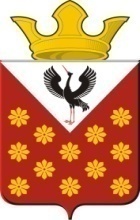 Российская  ФедерацияСвердловская областьБайкаловский районПостановлениеглавы Краснополянского сельского поселенияот 30 октября  2017 года №193 Об утверждении плана мероприятий  и адресной программы на 2018 год по приведению в соответствие с национальными стандартами улично-дорожной сети, прилегающей к образовательным организациям и дошкольным образовательным учреждениям на территории муниципального образования  Краснополянское сельское поселение	В соответствии с Федеральным законом от 06 октября 2003 года № 131-ФЗ «Об общих принципах организации местного самоуправления в Российской Федерации» и в целях снижения количества дорожно-транспортных происшествий на улично-дорожной сети вблизи образовательных организаций, расположенных на территории муниципального образования Краснополянское сельское поселение, обеспечения охраны жизни, здоровья детского населения, руководствуясь Уставом Краснополянского сельского поселения, Администрация муниципального образования Краснополянское сельское поселение постановляет:	1. Утвердить план мероприятий на 2018 год по приведению в соответствие с национальными стандартами улично-дорожной сети, прилегающей к образовательным организациям и дошкольным образовательным учреждениям на территории муниципального образования Краснополянское сельское поселение (приложение № 1).	2. Утвердить адресную программу на 2018 год по приведению в соответствие с национальными стандартами улично-дорожной сети, прилегающей к образовательным организациям и дошкольным образовательным учреждениям на территории муниципального образования Краснополянское сельское поселение (приложение № 2).	 3. Опубликовать настоящее Постановление в Информационном вестнике Краснополянского сельского поселения и разместить на сайте муниципального образования в сети «Интернет» www.krasnopolyanskoe.ru	4. Контроль исполнения настоящего постановления возложить на заместителя главы администрации (по вопросам ЖКХ и местному хозяйству) Снигирёва А.Н. Глава Краснополянского сельского поселения                                               Л.А. Федотова    Приложение №2УтвержденаПостановлением Администрации МОКраснополянское сельское поселениеот 30 октября 2017 г. №193Адресная Программа обустройства пешеходных    переходов  вблизи образовательных учреждений  на 2018 год 	Разработчик адресной программы: Администрация МО Краснополянское сельское поселение.	Основания для разработки программы: Протокол № 287 от 20.02.2015 г. по выполнению перечня поручений.	Основная цель программы: предусматривает концентрацию внимания участников дорожного движения при приближении к опасному по вопросам безопасности дорожного движения участку и как следствие сокращение дорожно-транспортных происшествий с пострадавшими, в том числе детьми.	Образовательные  и дошкольные учреждения:МКОУ Шадринская СОШ  расположенная по адресу:  ул. Н.И. Лаптева 36 , с. Шадринка,   Байкаловского района, Свердловской области;МАОУ  Еланская СОШ,  расположенная по адресу:  пер. Чкалова 2, с. Елань,   Байкаловского района, Свердловской области;МКОУ Краснополянская СОШ расположенного по адресу: ул. Мичурина 26 с. Краснополянское,  Байкаловского района, Свердловской области;МКОУ Чурманская  СОШ расположенного по адресу: ул. Техническая 3 ,  с. Чурманское,  Байкаловского района, Свердловской области. МДОУ Шадринский детский сад,  расположенный по адресу:  ул. Энтузиастов 9, с. Шадринка,   Байкаловского района, Свердловской области; МДОУ Еланский детский сад,  расположенный по адресу: ул. Октябрьская 30, с. Елань,   Байкаловского района, Свердловской области; МДОУ Краснополянский детский сад, расположенный  по адресу: ул. Советская 22 ,  с. Краснополянское,  Байкаловского района, Свердловской области  МДОУ Чурманский детский сад, расположенный по адресу: ул. Школьная 4 ,с. Чурманское,  Байкаловского района, Свердловской области.План мероприятий	1.  Нанесение горизонтальной дорожной разметки 8 штук.	2.  Устройство светофоров Т-7 -3 шт.Объемы и источники финансирования Программы      Объем финансирования Программы составляет  1,430 т. руб. (один миллион четыреста тридцать тысяч рублей.)      Указанные объемы финансирования подлежат уточнению при формировании бюджета МО Краснополянское сельское поселение  на соответствующий финансовый год.Ожидаемые конечные результаты Программы	- сокращение к 2020 году количества лиц, погибших и пострадавших в результате
дорожно-транспортных происшествий.	- снижение к 2020 году количества дорожно-транспортных происшествий с  пострадавшими.Система организации контроля   за  исполнением Программы	Контроль за исполнением Программы осуществляется заместителем главы  администрации (по вопросам ЖКХ и местному хозяйству), координирующим работу по реализации политики по обеспечению безопасности дорожного движения.Согласовано:Начальник ОГИБДД                            МО МВД России «Байкаловский»ст. лейтенант М.А.Дягилев____________Согласовано:Начальник ОГИБДД                            МО МВД России «Байкаловский»ст. лейтенант М.А.Дягилев____________Согласовано:Начальник ОГИБДД                            МО МВД России «Байкаловский»ст. лейтенант М.А.Дягилев____________Согласовано:Начальник ОГИБДД                            МО МВД России «Байкаловский»ст. лейтенант М.А.Дягилев____________Согласовано:Начальник ОГИБДД                            МО МВД России «Байкаловский»ст. лейтенант М.А.Дягилев____________Согласовано:Начальник ОГИБДД                            МО МВД России «Байкаловский»ст. лейтенант М.А.Дягилев____________Утверждаю:30 октября  2018 г.Утверждаю:30 октября  2018 г.Утверждаю:30 октября  2018 г.Утверждаю:30 октября  2018 г.Утверждаю:30 октября  2018 г.Утверждаю:30 октября  2018 г.Утверждаю:30 октября  2018 г.Утверждаю:30 октября  2018 г.Утверждаю:30 октября  2018 г.Утверждаю:30 октября  2018 г.Утверждаю:30 октября  2018 г.Утверждаю:30 октября  2018 г.Утверждаю:30 октября  2018 г.«30»10  2018 г.«30»10  2018 г.«30»10  2018 г.«30»10  2018 г.«30»10  2018 г.«30»10  2018 г.                   План мероприятий на 2018 год по приведению в соответствие с национальными стандартами улично-дорожной сети, прилегающей к образовательным                 организациям и дошкольным образовательным учреждениям на территориимуниципального образования Краснополянское сельское поселение                   План мероприятий на 2018 год по приведению в соответствие с национальными стандартами улично-дорожной сети, прилегающей к образовательным                 организациям и дошкольным образовательным учреждениям на территориимуниципального образования Краснополянское сельское поселение                   План мероприятий на 2018 год по приведению в соответствие с национальными стандартами улично-дорожной сети, прилегающей к образовательным                 организациям и дошкольным образовательным учреждениям на территориимуниципального образования Краснополянское сельское поселение                   План мероприятий на 2018 год по приведению в соответствие с национальными стандартами улично-дорожной сети, прилегающей к образовательным                 организациям и дошкольным образовательным учреждениям на территориимуниципального образования Краснополянское сельское поселение                   План мероприятий на 2018 год по приведению в соответствие с национальными стандартами улично-дорожной сети, прилегающей к образовательным                 организациям и дошкольным образовательным учреждениям на территориимуниципального образования Краснополянское сельское поселение                   План мероприятий на 2018 год по приведению в соответствие с национальными стандартами улично-дорожной сети, прилегающей к образовательным                 организациям и дошкольным образовательным учреждениям на территориимуниципального образования Краснополянское сельское поселение                   План мероприятий на 2018 год по приведению в соответствие с национальными стандартами улично-дорожной сети, прилегающей к образовательным                 организациям и дошкольным образовательным учреждениям на территориимуниципального образования Краснополянское сельское поселение                   План мероприятий на 2018 год по приведению в соответствие с национальными стандартами улично-дорожной сети, прилегающей к образовательным                 организациям и дошкольным образовательным учреждениям на территориимуниципального образования Краснополянское сельское поселение                   План мероприятий на 2018 год по приведению в соответствие с национальными стандартами улично-дорожной сети, прилегающей к образовательным                 организациям и дошкольным образовательным учреждениям на территориимуниципального образования Краснополянское сельское поселение                   План мероприятий на 2018 год по приведению в соответствие с национальными стандартами улично-дорожной сети, прилегающей к образовательным                 организациям и дошкольным образовательным учреждениям на территориимуниципального образования Краснополянское сельское поселение                   План мероприятий на 2018 год по приведению в соответствие с национальными стандартами улично-дорожной сети, прилегающей к образовательным                 организациям и дошкольным образовательным учреждениям на территориимуниципального образования Краснополянское сельское поселение                   План мероприятий на 2018 год по приведению в соответствие с национальными стандартами улично-дорожной сети, прилегающей к образовательным                 организациям и дошкольным образовательным учреждениям на территориимуниципального образования Краснополянское сельское поселение                   План мероприятий на 2018 год по приведению в соответствие с национальными стандартами улично-дорожной сети, прилегающей к образовательным                 организациям и дошкольным образовательным учреждениям на территориимуниципального образования Краснополянское сельское поселение                   План мероприятий на 2018 год по приведению в соответствие с национальными стандартами улично-дорожной сети, прилегающей к образовательным                 организациям и дошкольным образовательным учреждениям на территориимуниципального образования Краснополянское сельское поселение                   План мероприятий на 2018 год по приведению в соответствие с национальными стандартами улично-дорожной сети, прилегающей к образовательным                 организациям и дошкольным образовательным учреждениям на территориимуниципального образования Краснополянское сельское поселение                   План мероприятий на 2018 год по приведению в соответствие с национальными стандартами улично-дорожной сети, прилегающей к образовательным                 организациям и дошкольным образовательным учреждениям на территориимуниципального образования Краснополянское сельское поселение                   План мероприятий на 2018 год по приведению в соответствие с национальными стандартами улично-дорожной сети, прилегающей к образовательным                 организациям и дошкольным образовательным учреждениям на территориимуниципального образования Краснополянское сельское поселение                   План мероприятий на 2018 год по приведению в соответствие с национальными стандартами улично-дорожной сети, прилегающей к образовательным                 организациям и дошкольным образовательным учреждениям на территориимуниципального образования Краснополянское сельское поселение                   План мероприятий на 2018 год по приведению в соответствие с национальными стандартами улично-дорожной сети, прилегающей к образовательным                 организациям и дошкольным образовательным учреждениям на территориимуниципального образования Краснополянское сельское поселение                   План мероприятий на 2018 год по приведению в соответствие с национальными стандартами улично-дорожной сети, прилегающей к образовательным                 организациям и дошкольным образовательным учреждениям на территориимуниципального образования Краснополянское сельское поселение                   План мероприятий на 2018 год по приведению в соответствие с национальными стандартами улично-дорожной сети, прилегающей к образовательным                 организациям и дошкольным образовательным учреждениям на территориимуниципального образования Краснополянское сельское поселение                   План мероприятий на 2018 год по приведению в соответствие с национальными стандартами улично-дорожной сети, прилегающей к образовательным                 организациям и дошкольным образовательным учреждениям на территориимуниципального образования Краснополянское сельское поселение                   План мероприятий на 2018 год по приведению в соответствие с национальными стандартами улично-дорожной сети, прилегающей к образовательным                 организациям и дошкольным образовательным учреждениям на территориимуниципального образования Краснополянское сельское поселение                   План мероприятий на 2018 год по приведению в соответствие с национальными стандартами улично-дорожной сети, прилегающей к образовательным                 организациям и дошкольным образовательным учреждениям на территориимуниципального образования Краснополянское сельское поселение                   План мероприятий на 2018 год по приведению в соответствие с национальными стандартами улично-дорожной сети, прилегающей к образовательным                 организациям и дошкольным образовательным учреждениям на территориимуниципального образования Краснополянское сельское поселение                   План мероприятий на 2018 год по приведению в соответствие с национальными стандартами улично-дорожной сети, прилегающей к образовательным                 организациям и дошкольным образовательным учреждениям на территориимуниципального образования Краснополянское сельское поселение                   План мероприятий на 2018 год по приведению в соответствие с национальными стандартами улично-дорожной сети, прилегающей к образовательным                 организациям и дошкольным образовательным учреждениям на территориимуниципального образования Краснополянское сельское поселение                   План мероприятий на 2018 год по приведению в соответствие с национальными стандартами улично-дорожной сети, прилегающей к образовательным                 организациям и дошкольным образовательным учреждениям на территориимуниципального образования Краснополянское сельское поселение                   План мероприятий на 2018 год по приведению в соответствие с национальными стандартами улично-дорожной сети, прилегающей к образовательным                 организациям и дошкольным образовательным учреждениям на территориимуниципального образования Краснополянское сельское поселение                   План мероприятий на 2018 год по приведению в соответствие с национальными стандартами улично-дорожной сети, прилегающей к образовательным                 организациям и дошкольным образовательным учреждениям на территориимуниципального образования Краснополянское сельское поселение                   План мероприятий на 2018 год по приведению в соответствие с национальными стандартами улично-дорожной сети, прилегающей к образовательным                 организациям и дошкольным образовательным учреждениям на территориимуниципального образования Краснополянское сельское поселение                   План мероприятий на 2018 год по приведению в соответствие с национальными стандартами улично-дорожной сети, прилегающей к образовательным                 организациям и дошкольным образовательным учреждениям на территориимуниципального образования Краснополянское сельское поселение                   План мероприятий на 2018 год по приведению в соответствие с национальными стандартами улично-дорожной сети, прилегающей к образовательным                 организациям и дошкольным образовательным учреждениям на территориимуниципального образования Краснополянское сельское поселение                   План мероприятий на 2018 год по приведению в соответствие с национальными стандартами улично-дорожной сети, прилегающей к образовательным                 организациям и дошкольным образовательным учреждениям на территориимуниципального образования Краснополянское сельское поселение                   План мероприятий на 2018 год по приведению в соответствие с национальными стандартами улично-дорожной сети, прилегающей к образовательным                 организациям и дошкольным образовательным учреждениям на территориимуниципального образования Краснополянское сельское поселение                   План мероприятий на 2018 год по приведению в соответствие с национальными стандартами улично-дорожной сети, прилегающей к образовательным                 организациям и дошкольным образовательным учреждениям на территориимуниципального образования Краснополянское сельское поселение                   План мероприятий на 2018 год по приведению в соответствие с национальными стандартами улично-дорожной сети, прилегающей к образовательным                 организациям и дошкольным образовательным учреждениям на территориимуниципального образования Краснополянское сельское поселение                   План мероприятий на 2018 год по приведению в соответствие с национальными стандартами улично-дорожной сети, прилегающей к образовательным                 организациям и дошкольным образовательным учреждениям на территориимуниципального образования Краснополянское сельское поселение                   План мероприятий на 2018 год по приведению в соответствие с национальными стандартами улично-дорожной сети, прилегающей к образовательным                 организациям и дошкольным образовательным учреждениям на территориимуниципального образования Краснополянское сельское поселение                   План мероприятий на 2018 год по приведению в соответствие с национальными стандартами улично-дорожной сети, прилегающей к образовательным                 организациям и дошкольным образовательным учреждениям на территориимуниципального образования Краснополянское сельское поселение                   План мероприятий на 2018 год по приведению в соответствие с национальными стандартами улично-дорожной сети, прилегающей к образовательным                 организациям и дошкольным образовательным учреждениям на территориимуниципального образования Краснополянское сельское поселение                   План мероприятий на 2018 год по приведению в соответствие с национальными стандартами улично-дорожной сети, прилегающей к образовательным                 организациям и дошкольным образовательным учреждениям на территориимуниципального образования Краснополянское сельское поселение                   План мероприятий на 2018 год по приведению в соответствие с национальными стандартами улично-дорожной сети, прилегающей к образовательным                 организациям и дошкольным образовательным учреждениям на территориимуниципального образования Краснополянское сельское поселение№ п/п№ п/пНаименование образовательного учрежденияНаименование образовательного учрежденияОсвещение пешеходных переходовОсвещение пешеходных переходов№ п/п№ п/пНаименование образовательного учрежденияНаименование образовательного учрежденияНанесение  горизонтальной дорожной разметки Нанесение  горизонтальной дорожной разметки Нанесение  горизонтальной дорожной разметки Нанесение  горизонтальной дорожной разметки Нанесение  горизонтальной дорожной разметки Нанесение  горизонтальной дорожной разметки Нанесение  горизонтальной дорожной разметки Нанесение  горизонтальной дорожной разметки Нанесение  горизонтальной дорожной разметки Нанесение  горизонтальной дорожной разметки Нанесение  горизонтальной дорожной разметки Нанесение  горизонтальной дорожной разметки Нанесение  горизонтальной дорожной разметки Капитальный ремонт дорогКапитальный ремонт дорогКапитальный ремонт дорогКапитальный ремонт дорогКапитальный ремонт дорогКапитальный ремонт дорогКапитальный ремонт дорогКапитальный ремонт дорогУстановка и замена дорожных знаковУстановка и замена дорожных знаковУстановка и замена дорожных знаковУстановка и замена дорожных знаковУстановка и замена дорожных знаковУстановка и замена дорожных знаковУстановка и замена дорожных знаковУстановка и замена дорожных знаковУстановка и замена дорожных знаковУстановка и замена дорожных знаковУстройство  светофоров Т-7Устройство  светофоров Т-7Устройство  светофоров Т-7Устройство  светофоров Т-7Устройство  светофоров Т-7Устройство  светофоров Т-7Устройство тротуаровУстройство тротуаровУстройство тротуаровУстройство тротуаровУстройство тротуаровУстройство тротуаровУстройство тротуаровОсвещение пешеходных переходовОсвещение пешеходных переходов№ п/п№ п/пНаименование образовательного учрежденияНаименование образовательного учрежденияКол-воКол-воСтоимость, тыс. рублейСтоимость, тыс. рублейСтоимость, тыс. рублейСтоимость, тыс. рублейСроки выполнения работСроки выполнения работСроки выполнения работСроки выполнения работСроки выполнения работСроки выполнения работСроки выполнения работНазвание улиц Название улиц Стоимость, тыс. рублейСтоимость, тыс. рублейСтоимость, тыс. рублейСроки выполнения работСроки выполнения работСроки выполнения работКол-воСтоимость, тыс. рублейСтоимость, тыс. рублейСтоимость, тыс. рублейСтоимость, тыс. рублейСтоимость, тыс. рублейСроки выполнения работСроки выполнения работСроки выполнения работСроки выполнения работКол-воКол-воСтоимость, тыс. рублейСтоимость, тыс. рублейСроки выполнения работСроки выполнения работкв. мкв. мСтоимость, тыс. рублейСтоимость, тыс. рублейСтоимость, тыс. рублейСтоимость, тыс. рублейСроки выполнения работКоличество фонарейКоличество фонарей11МКОУ Шадринская СОШМКОУ Шадринская СОШ1112,41512,41512,41512,415до 01.06.2018 г.до 01.06.2018 г.до 01.06.2018 г.до 01.06.2018 г.до 01.06.2018 г.до 01.06.2018 г.до 01.06.2018 г.00000000000000000000000000000000022МАОУЕланская СОШМАОУЕланская СОШ1112,41512,41512,41512,415до 01.06.2018 г.до 01.06.2018 г.до 01.06.2018 г.до 01.06.2018 г.до 01.06.2018 г.до 01.06.2018 г.до 01.06.2018 г.0000000000000000000000000000000033МКОУКраснополянская СОШМКОУКраснополянская СОШ1112,41512,41512,41512,415до 01.06.2018 г.до 01.06.2018 г.до 01.06.2018 г.до 01.06.2018 г.до 01.06.2018 г.до 01.06.2018 г.до 01.06.2018 г.00000000000000000000000000000000044МКОУЧурманская СОШМКОУЧурманская СОШ1112,41512,41512,41512,415до 01.06.2018 г.до 01.06.2018 г.до 01.06.2018 г.до 01.06.2018 г.до 01.06.2018 г.до 01.06.2018 г.до 01.06.2018 г.00000000000000000011443,545443,545до 01.09.2018до 01.09.201800000000055МДОУ Шадринский детский садМДОУ Шадринский детский сад1112,41512,41512,41512,415до 01.06.2018 г.до 01.06.2018 г.до 01.06.2018 г.до 01.06.2018 г.до 01.06.2018 г.до 01.06.2018 г.до 01.06.2018 г.00000000000000000011443,545443,545443,545443,54500000000066МДОУ Еланский детский садМДОУ Еланский детский сад1112,41512,41512,41512,415до 01.06.2018 г.до 01.06.2018 г.до 01.06.2018 г.до 01.06.2018 г.до 01.06.2018 г.до 01.06.2018 г.до 01.06.2018 г.00000000000000000011443,545443,545до 01.09.2018до 01.09.201800000000077МДОУ Краснополянский детский садМДОУ Краснополянский детский сад1112,41512,41512,41512,415до 01.06.2018 г.до 01.06.2018 г.до 01.06.2018 г.до 01.06.2018 г.до 01.06.2018 г.до 01.06.2018 г.до 01.06.2018 г.000000000000000000000000000000088МДОУ Чурманский детский садМДОУ Чурманский детский сад1112,41512,41512,41512,415до 01.06.2018 г.до 01.06.2018 г.до 01.06.2018 г.до 01.06.2018 г.до 01.06.2018 г.до 01.06.2018 г.до 01.06.2018 г.000000000000000000000000000000000ИтогоИтого1.4301.4301.4301.430